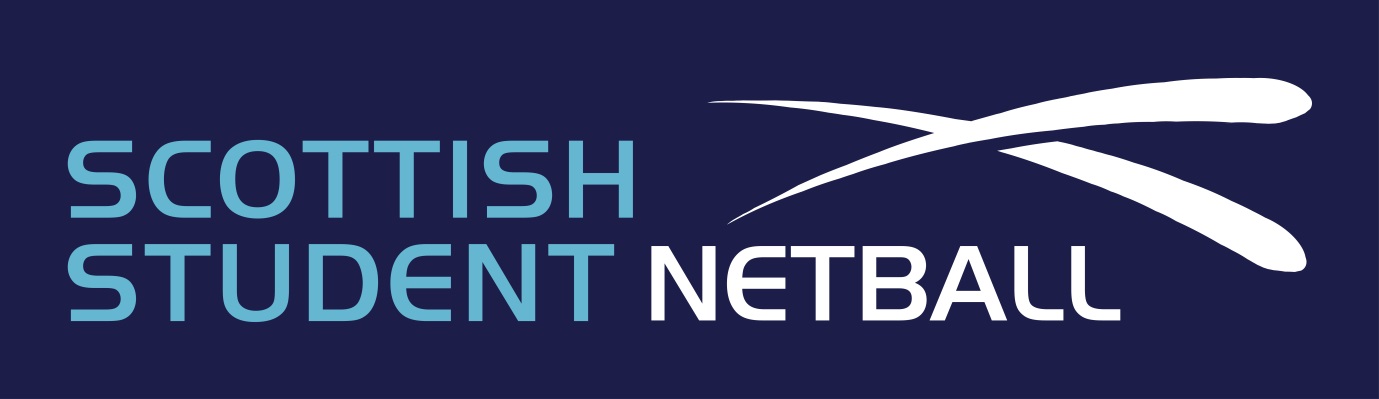 SS Netball Championships 2018 ResultsPlaceTeam1Edinburgh 1st 2St. Andrews 1st 3Edinburgh 2nd 4St. Andrews 3rd 5Glasgow 1st 6Dundee 1st 7St. Andrews 2nd 